400نصیحت اسلامیتألیف:احمد عزالدین بیانونیترجمه:س. محمد یوسف رحمتیبسم الله الرحمن الرحیمفهرست مطالبفهرست مطالب	‌أمقدمه	1400 نصیحت اسلامی	3«طهارت»	4«وضوء»	5«غسل»	5«نماز»	6«نماز جمعه»	8«صدقه»	9«روزه»	10«حج»	11«جهاد»	12«قرائت قرآن»	13«ذکر و دعاء»	13«خرید و فروش»	15«نکاح»	16«لباس»	19«نوشیدنی و خوراکی»	20«ریاست»	21«حد و مرز»	21«البر والصله»	22«أدب و معرفت»	23«در پایان»	27مقدمهالحمد لله والصلاة والسلام علی رسول الله وعلی آله وصحبه أجمعين وبعد:نصیحت یعنی اخلاص، و از آنجائیکه دین ما دین نصیحت است وظیفه‌ی هر فرد مسلمانی است که بدون ریا به برادر دینی‌اش نصیحت کرده و آن را از مشکلات و فراز و نشیب این دنیای فانی آگاه کند.بنده نیز با مطالعه‌ی این کتاب و نصیحت‌های با ارزش آن بر خود واجب دانستم که بدون کم و کاست به زبان فارسی ترجمه کرده تا هموطنان عزیزم بتوانند از این نصایح در زندگی خود استفاده کنند. ان شاءالله.«مترجم»400
نصیحت اسلامی1- نیت خویش را برای خدای تعالی خالص گردان و از دورویی در کردار و گفتار دوری کن. 2- در جمیع گفتار و رفتار و اخلاق پیرو سنت محمدی باش.3- تقوای خدا پیشه و عزم کن، اوامر الهی را پذیرفته و از گناهان دوری جوی.4- به سوی خدای تعالی توبه‌ی نصوح کن و بر استغفار بیفزا.5- خدای تعالی را مراقب تمام حرکات و اعمالت قرار بده.6- تسلیم احکام دین اسلام باش، چرا که کلمه‌ی اسلام گرفته شده از کلمه‌ی تسلیم است، و اوامر الهی بوسیله‌ی عقلت اندازه‌گیری مکن، زیرا برای عقل نیز بمانند قدرت بینائی چشم اندازه‌ی معین و محدود وجود دارد.7- با علماء نشست و برخاست داشته و آن‌ها را گرامی و از مجالست با آنان استفاده برده، و همچنین فرزندان خویش را به همنشینی با آنان تشویق کن، زیرا علماء وارثان پیامبرانند.8- به اندرز علوم دینی گوش فرا ده و استفاده نما.9- حق را بپذیر گرچه گوینده از شما کوچک‌تر باشد و از لجاجت و تکبر بپرهیز.10- عقیده‌ات را براساس کتاب و سنت رسول ج اصلاح بگردان، و از عقاید و الفاظ کفرآمیز دوری کن11- به خدای تعالی، فرشتگانش، کتاب‌هایش، پیامبرانش، روز جزا، قضا و قدرش ایمان داشته باش.12- کورکورانه از کسی تقلید مکن.13- در ترجمه‌ی قرآن به گفته‌ی گذشتگان (مفسرین معتبر) اعتماد کن، و به نظرات خود چندان مطمین نباش.14- کتاب‌های علمی مطالعه کن و سعی داشته باش از آنچه یاد می‌گیری به دیگران نیز بیاموزی، چرا که بهترین مردم آنانند که یاد می‌گیرند و یاد می‌دهند.15- برای اصول فقهی‌ات و احکام آن قرآن را سرمشق خود قرار ده.16- از مطالعه‌ی کتاب‌های: ریاض الصالحین «امام نووی» و نورالیقین از «خضری» و کتاب الأذکار «امام نووی» استفاده کن.17-  از مطالعه‌ی مجلات فاسد و عاری از عفت و کتاب‌های غیر اسلامی دوری کن. 18-  چنان در انجام عمل خیر کوشا باش تا دیگران تو را الگو قرار دهند، در این صورت تو نیز در جزای عمل نیک ایشان سهیم خواهی بود. «طهارت»19- ابتدای ورود به دستشوئی (توالت) با پای چپ و در حین ورود بگو: «اللَّهُمَّ إِنِّي أَعُوذُ بِكَ مِنَ الْخُبُثِ وَالْخَبَائِثِ». و صحبت دیگری نکن، در ضمن موقع خروج نیز با پای راست خارج شو و بگو «غُفْرَانَكَ».20- در جائی که باعث آزار و اذیت مردم است از قبیل مسیر عبور و مرور مردم یا سایه‌ای که مردم از آن استفاده می‌کنند هرگز ادرار نکن.21- به هنگام دستشوئی مواظب قبله باش که رو یا پشت به قبله نکنی.22- از ادرار بصورت ایستاده بپرهیز.23- جهت طهارت در صورت عدم دسترسی به آب می‌توان از سنگ یا کاغذ استفاده کرد.24- آب بینی‌ات را با دست چپ بگیر و در طهارت و کارهای کم‌ارزش از دست راست استفاده نکن.25- پسرانت را در کوچکی ختنه کن، چون از سنت‌های اسلام است.«وضوء»26- مواظب وضویت باش، و سعی کن همیشه طهارت داشته باشی.27- قبل از خواب طهارت بگیر.28- وضوءگرفتن را با بسم الله شروع کن.29- بموقع وضوء برای نماز از مسواک استفاده کن.30- در موقع روزه دهانت را هرقدر می‌توانی بشوی.31- در شستن اعضای وضو کوشا باش ریشت را خلال و مابین انگشتان دست و پایت را تمیز کن.32- از راست شروع کن.33- مسح سر را انجام ده.34- داخل و خارج گوش را تمیز کن.35- بعد از هر وضوء دو رکعت نماز بخوان.«غسل»36- درست نیست که خود یا یکی از اعضای خانواده در غسل تأخیر کنند که باعث از دست‌رفتن نماز بوقت خود شود.37- در حالیکه جنب هستی به مسجد نرو، مگر به قصد عبور از آن و زنانی که در حال حیض و نفاس هستند نیز ورودشان را منع کن.38- عورت خود را برهنه نساز و با نرمی و لطافت دیگران را از لختی و برهنگی نهی کن.39- به زنانت اجازه‌ی رفتن به حمام‌های عمومی را مده، چرا که برای‌شان زیان اخلاقی دارد.40- قبل از غسل وضوء بگیر.41- تمام بدنت را به نرمی و لطافت دست بکش و بشوی.42- قبل از غسل آب را به نیت غسل بر سر بریز و ابتداء سمت راست را بشوی سپس سمت چپ سه‌باره سه بار.«نماز»43- به هنگام نماز سعی کن جواب مؤذن را بطوریکه در سنت آمده به زبان آورده وکلام یا عمل دیگر تو را مشغول نکند.44- بعد از اذان بر محمد ج صلوات بفرست و دعای روایت‌شده را بخوان: «اللَّهُمَّ رَبَّ هَذِهِ الدَّعْوَةِ التَّامَّةِ، وَالصَّلَاةِ الْقَائِمَةِ، آتِ مُحَمَّدًا الْوَسِيلَةَ وَالْفَضِيلَةَ، وَابْعَثْهُ مَقَامًا مَحْمُودًا الَّذِي وَعَدْتَهُ».45- بعد از اذان از مسجد خارج نشو مگر برای عذر ضروری.46- قبل از نماز در صورت عدم حضور در مسجد سنّت است که أذان را به پای داری.47- برای هر نماز فرضی اقامه بگو.48- در بین اذان و اقامه جهت حل مشکلات خود و برادران مسلمانت در دنیا و آخرت دعا کن.49- مردم را در بناء مسجد در اماکن محروم بطور مالی یا جانی یارو یاور باش.50- مساجد را گرامی بدار، با پای راست برآن وارد شده در نظافت آن کوشا باش، و سخن زشت به زبان نیاورده، دویدن و خندیدن در مسجد صحیح نیست، هنگام خروج از مسجد ابتداء پای چپ را بیرون بگذار.51- هرگز آب بینی‌ات بر زمین مسجد و یا رو به قبله نینداز.52- چه خوب است نماز اول وقت را در مسجد با جماعت بخوانی به خصوص نماز عشاء و صبح.53- وقت نماز را به تأخیر نینداز.54- بعد از نماز صبح و عصر نمازی نخوان، مگر برای آن دلیلی داشته باشی.55- بعد از نماز صبح و عصر در مصلایت بنشین.56- سعی کن اوقات فراغت خود را در مسجد بمانی و به طاعت خدا مشغول شوی.57- خوراکی‌های بدبو از قبیل سیر و پیاز یا از کشیدن سیگار که باعت اذیت دیگران می‌شود خودداری کن.58- نماز ستون دین است، زنانت را به محافظت از نماز تشویق کن.59- زنانت را به خواندن نماز در خانه علاقمند ساز.60- برای فرزندانت در سن 7 سالگی‌شان از طریق هشدار و نصیحت و در سن 10 سالگی از راه تنبیه جهت خواندن نماز اقدام کن، و هرگز در امر نماز سهل انگار برای‌شان نباش.61- برای افراد و نزدیکان بی‌نمازت فضل نماز پنجگانه و عقوبت ترک آن را بیان کن.62- به قدر استطاعت نمازهای سنت، قبلیه و بعدیه و موکده و غیر موکده را به جای بیاور.63- نماز آخر شب را بخوان.64- بر خواندن نماز ضحی (چاشت) که اقل آن دو رکعت و افضل آن هشت رکعت است مداومت کن.65- سعی کن اذکار (دعا و تسبیحات) بعد از هر نماز فرضی را بخوانی.66- نماز شب را با میل و رغبت بخوان و در خواندن نماز روزانه سستی و تنبلی مکن.67- سعی کن دعاهای روایت‌شده قبل و بعد از خواب را فراموش نکنی.68- طاهر و پاکیزه بخواب، در حال پاکیزگی و ذکر خدا و با نیت برخاستن برای نماز تهجد بخواب.69- محافظه نماز تهجد خود باش تا خانواده و فرزندانت را نجات دهی.70- نماز خورشیدگرفتکی و ماه‌گرفتی در موقع‌اش بخوان.71- نماز جنازه را بر هر میت مسلمانی بخوان.72- در امور مهم زندگی نماز استخاره همراه با دعایش را بخوان.73- در صف نماز مواظب باش، مستقیم و بدون رخنه صف را ببندی.75- بکوش خود را همیشه در صف اول و بدون مزاحمت دیگران ببینی.76- دعای افتتاح را فراموش مکن، و آمین بگو و اذکار رکوع و سجود را به جای بیاور.77-  با اطمئنان رکوع و سجود کن، در نشستن بین دو سجده متعادل باش.78- از مقابل شخص نمازگزار تا حد دسترس رد نشو.79- در مکانی که می‌خواهی نماز بخوانی اگر محل عبور و مرور مردم است چیزی را جلوی سجده‌گاه خود جهت حافظ (ستر) بگذار.«نماز جمعه»80- زود هنگام به نماز جمعه برو و اگر اذان شنیدی جواب بده.81- برای نماز جمعه غسل کن، اگرچه زمستان باشد یا تابستان.82- ناخن‌هایت را هر هفته کوتاه کن، زیرا نظافت از ایمان است.83- از خوشبوی (عطر) استفاده و بهترین لباس‌هایت را بپوش.84- از عبورکردن بر روی دوش مردم برای جلورفتن بپرهیز.85- در موقع خطبه صحبت نکن.86- در روز جمعه سعی کن سوره‌ی الکهف را به قدر توانایی‌ات بخوانی.87- در روز جمعه بکوش بر محمد و آل محمد سلام و صلوات بفرستی، به خصوص شب‌های جمعه.«صدقه»88- از جمله‌ی سخاوتمندان باش نه بخیلان، زیرا خدای تعالی سخاوتمند است و سخاوتمندان را دوست دارد.89- زکات واجب را بده و در حق مستحقین بخیل مباش.90- اگر برایت پیشآمدی (واقعه‌ای) رخ داد بدان که خواست خدا بوده و آن را به مخلوق ارتباط مده.91- آنچه که به شما داده شود بدون رضایت صاحب آن بر ندار.92- به صدقه‌دادن خود را عادت بده.93- صدقه بده از آن چیزی که دوست داری، زیرا که پاداش کسب نمی‌کنی، مگر آن که از چیزی که دوست داری صدقه بدهی: ﴿لَن تَنَالُواْ ٱلۡبِرَّ حَتَّىٰ تُنفِقُواْ مِمَّا تُحِبُّونَ﴾.94- صدقه را پنهان و مخفی ولی زکات را علنی بده تا دیگران از تو تقلید کنند.95- در صدقه‌دادن به محتاجین ابتداء از صله رحم قدم بردار.96- اگر تهیدستی، محتاجی از تو تقاضای قرض کرد به او قرض بده.97- بنگر به فقرا آیا برای‌شان قرض و دَیْنی باقی مانده است یا نه.98- صدقه جاریه را می‌توانی از طریق مشارکت در بناء مسجد و نشر علوم دینی انجام داد.99- به همسرت اجازه بده تا از مال تو صدقه دهد.100- همسرت را برحذر دار از صدقه‌دادن آنچه که به آن اجازه نداده‌ایی.101- به مردم غذا و آب بده و چیزی از کار خوب کوچک نشمار.102- در مقابل کار خوب از شخص تشکر کن و با عملی متقابل جبران کن و برای انجام‌دهنده کار خیر دعا کن.«روزه»103- روزه را با ایمان قوی و برای خدا بگیر.104- در رمضان بدون عذر روزه‌ات را نخور.105- در ماه رمضان شب زنده‌دار باش به خصوص لیلة القدر.106- شش روز از شوال را روزه بگیر.107- روز تاسوعا و عاشورا روزه بگیر.108- ماه شعبان به قدر استطاعت روزه بگیر.109- روزهای دوشنبه و پنجشنبه روزه بگیر.110- روزهای سفید هرماه (سیزدهم و چهاردهم و پانزدهم) را روزه بگیر.111- برحذر دار همسرت از این که روزه‌ی سنت بگیرد، در صورتی که تو هستی مگر این که با اجازه‌ی تو باشد.112- سحری را به تأخیر بینداز و در افطار عجله کن، مگر در روزی که هوا ابری است.113- روزه‌ات را با رطب (خرما) و در صورت عدم دسترسی با آب افطار کن.114- افطار و سحریت از مال حلال باشد.115- روزه‌داران دیگر نیز افطاری بده، چرا که ماه رمضان ماه جود و کرم و بخشش است.116- آداب روزه را به جای بیاور، غیبت نکن، دروغ نگو، فحش نده.117- سعی کن 10 روز آخر ماه رمضان در کارهای خیر شرکت کنی.118- زکات فطر را با دلی پاک و عاری از وسوسه بده.119- شب‌های عید (عید فطر، عید قربان) با نماز و انواع دیگر عبادت زنده نگهدار.120- در روزهای عید و ایام تشریق (11 و 12 و 13 – ذی الحجه) با صدای بلند تکبیر بگو.121- در صورت توانایی هرسال قربانی کن.122- چیزی از گوشت قربانیات نفروش، و از آن گوشت به عنوان مزد به قصاب نده.«حج»123- در صورت استطاعت بدون تأخیر به حج و عمره برو و تکرار کن حتی اگر هرپنج سال یکبار باشد.124- با کسانی که آشنائی و علم کامل در مناسک حج دارند مرافقت کن.125- قبل از خروج جهت حج توبه نصوح کرده و بده‌کاری‌های خود را بپرداز.126- در سفر حج به قدر استطاعت انفاق کن.127- هرگز با مال حرام حج نرو.128- در رمضان به عمره برو.129- تکبیر را با صدای بلند بگو.130- بر طوافت بیفزا و حجرالأسود را لمس کن، همچنین گوشه سمت راست خانه کعبه یا به سویش با دست اشاره کن.131- برای مردم (حجاج) مزاحمت ایجاد مکن تا نه آزارت به کسی برسد و نه کسی تو را آزار دهد.132- با نوشیدن بسیار از آب زمزم خود را سیراب نما.133- بر اعمال صالحت در دهم ذی الحجه بیفزا.134- آماده توقف در عرفه جهت پاکیزگی باطن خویش از آفات باش.135- برای سنگ‌زدن به شیاطین و انجام تمام مناسک حج در اول وقت مبادرت کن.136- به زنت با نامحرم اجازه‌ی حج نده، مگر با محرم باشد.137- در مسجد مکه و مدینه و بیت المقدس بر نماز خود بیفزا.138- کسی از اهل مکه و مدینه را اذیت نکرده و همچنین حرمت جوار مبارک (حرمین) را کم نکن.139- هیچ وقت بی‌خبر بر اهل خانواده‌ات به هنگام برگشت از سفر وارد مشو.«جهاد»140- شجاع و نترس باشد، زیرا نبی ج ترسو را رد کرده است.141- بدون اجازه‌ی والدین وارد جهاد نشو.142- اگر جهاد در راه خدا برایت مقدر شد از حدود (مرز) مسلمین دفاع کن.143- از خداوند شهادت در راهش را طلب کن.144- در جهاد بر اعمال صالحت بیفزا (روزه و ذکر خدا) و بدهکاری‌هات را بده، زیرا بدهکاری بر شهید هم بخشیده نخواهد شد.145- تیراندازی و طرز استفاده تمام آلات جهاد را یاد بگیر و آن را بعد از یادگیری فراموش مکن.146- در جهاد از روی کینه‌ی شخصی کسی را نکش، مگر به خاطر خدا باشد.147- خالصانه جهاد کن و به قصد أخذ غنیمت و یا به دست‌آوردن شهرت و آوازه به جهاد نرو.148- در جهاد هرگز فرار مکن، چونکه از گناهان کبیره است.149- مبادا خیانت کنی و قبل از این که غنائم را تقسیم کنند چیزی را از آن خود گردانی.150- با خود برای جهاد به بحث بپرداز، اگر برایت عملاً میسر نشد در دل نیت جهاد داشته باش تا در به هنگام مرگ از زمره‌ی منافقان نباشی.«قرائت قرآن»151- به فرزندان و خویشاوندانت قرآن بیاموز و بخواه تا به دیگران بیاموزند.152- سعی کن تلاوت قرآن را با لحنی زیبا بخوانی.153- قرآن را با تدبیر معنایش بخوان، مطیع امرش بوده و از نهی‌اش دوری کن.«ذکر و دعاء»154- مدام بر ذکر خدای تعالی در ظاهر و باطن خود بیفزا مبادا غافل شوی.155- در مجالس ذکر (حدیث، قرآن و سخنرانی) شرکت کن، چرا که از ریاض الجنه می‌باشد.156- از شرکت در مجالسی که در آن از خدا و ذکر خدا و نبی ج خبری نیست خودداری کن.157- به هنگام خروج از مجلس این دعا را بخوان: «سُبْحَانَكَ اللَّهُمَّ وَبِحَمْدِك أَشْهَدُ أَنْ لاَ إلهَ إلاَّ أَنْتَ أَسْتَغْفِرُكَ وَأَتُوبُ إلَيْكَ».158- اذکار (دعای روایت‌شده و تسبیحات) بعد از نماز را فراموش مکن.159- از خدای تعالی در سجودت و بعد از نمازت و در دل هر نیمه شب کمک بطلب و دعا کن.160- خدای تعالی را در موقع غفلت و سر در گمی همانند بازار و غیره یاد کن.161- از خداوند تعالی بخشش (عفو و عافیت) را در دنیا و آخرت بخواه.162- به خدای تعالی حسن ظن داشته هرچند دعایت دیر مستجاب شود و همیشه امرت را به وی بسپار.163- به هنگام دعا با قلبی خاشع و فروتن دعا کن و بدون حضور دل دعا مکن.164- خدای تعالی را با دعاهای اثرگذار دعا کن، زیرا بهتر است.165- دعا با حمد و ثنای خدا، سپس صلوات بر پیامبر ج شروع و با همان دعا را ختم کن.166- دعا برای برادر مسلمانت در غیابش فراموش مکن.167- بیشتر در شب از خداوند طلب آمرزش به خصوص موقع سحر کن.168- بر نماز و عبادت و صلوات خود بیفزا، به خصوص در شب‌های جمعه.«خرید و فروش»169- در طلب روزی سحر خیز، و از کسالت و تنبلی برحذر باش.170- در تجارت برابر با شرع به خرید و فروش بپرداز و از تجارت فاسد بپرهیز.171- از معاملات حرام و ربا دوری جو.172- از جنسی که می‌فروشی تعریف مکن، بگذار مشتری خودش انتخاب کند.173- در کار از اعمالی که باعث شک و شبهه‌ی دیگران می‌شود به دور باش.174- در خرید و فروش با گذشت و خوش‌حساب باش.175- از شخص پشیمان لغزشش در معامله بپذیر و درگذر، زیرا کسی که فسخ‌کردن داد و ستد شخص پشیمان را بپذیرد خداوند روز قیامت از لغزش او درمی‌گذرد.176- در اندازه‌گیری یا وزن‌جنسی که می‌فروشی خسیس نباش.177- در خرید و فروش و غیره مبادا غل و غش کنی.178- بر روی فروش برادرت نفروش و بر روی صحبتش حرف نزن.179- هرگز اجناست را احتکار نکن.180- در کارت راستگو باش و از دروغ‌گفتن و قسم‌خوردن بپرهیز.181- امین (امانت‌دار) باش، خیانت مکن و امانت کسی را که تو را امین خود دانسته به وی برگردان، و به کسی که به تو خیانت کرد خیانت مکن.182- خود را به قرض‌گرفتن عادت نده و اگر قرض گرفتی در اولین فرصت قرض خویش را بده.183- در صورت استطاعت مالی عدم پرداخت، دین ظلم محسوب می‌شود.184- اگر برای میتی (مرده‌ایی) خواهان خیرهستی قرضش را بپرداز.185- از دروغ (حرف‌های دوپهلو) که مفهوم آن دوگانه است بپرهیز.186- از ربا، غصب اموال مردم، سرقت و خیانت به دور باش.187- بی‌اجازه چیزی از کسی بر ندار حتی اگر موقت باشد.188- حق کارگر را بده قبل از این که عرقش خشک شود.189- اموالت را بی‌فایده تلف مکن.«نکاح»190- چشم‌چرانی مکن، چرا که چشم‌چرانی همچون تیریست مسموم که از کمان رها می‌شود.191- در راه اگر با دو زن مواجه شدی، هرگز از بین آن‌ها عبور مکن، بلکه از سمت چپ یا راست آن‌ها بگذر.192- ازدواج بر تو واجب است شخص متأهل از بسیاری معاصی به دور می‌شود.193- طبق قوانین دین عمل کن.194- به طلاق روی نیاور، زیرا مبغوض‌ترین عمل حلال نزد خداوند طلاق است.195- از زنان و دختران و نزدیکان خود نخواه که با کمترین اختلاف طلاق بگیرند.196- هرگز قسم برای طلاق به زبان نیاور.197- جلو شهوت خویش را بگیر، اگر توانایی ازدواج نداری به توسط روزه‌گرفتن این غریزه را تا حدودی از بین ببر.198- اگر شخصی دین و اخلاقش مورد پسندتان است، به او زن بدهید و از بالابردن مهریه خودداری کنید.199- مراسم عقد و ازدواج را رسمی (علنی) و در صورت استطاعت از مردم پذیرائی کن.200- در مراسم ازدواج از منکرات (آلات لهو و اعمال غیر اسلامی) به دور باش.201- در دادن مهریه‌ی زنانت وفادار و حق ایشان را بپرداز.202- حقوق زناشوئی را به همسرانت بیاموز.203- به زنانت به هنگام حیض و نفاس نزدیک نشو.204- به زنانت احکام دین را بیاموز و اجازه نده که بر چیزهای باطل گردن نهند.205- بین همسرانت با عدالت رفتار کن مبادا تبعیض قائل شوی یا ظلم کنی.206- در قبال زن و فرزندان خود سخاوتمند باش مبادا بخیل باشی.207- افرادی که تو مسئول خرج آن‌ها هستی (پدر، مادر، زن، فرزند، خواهر یا برادر) مبادا آن‌ها را از دست بدهی.208- برای فرزند خود اسم نیکو انتخاب کن.209- پسرانت بر دخترانت ترجیح نده.210- در دادن پول یا مایحتاج به فرزندان خود تبعیض قائل نشو.211- فرزندانت را درست تربیت کن و آن‌ها را در سنین کم احکام دین را بیاموز تا عادت کنند.212- در تربیت فرزندانت با همسرت اتفاق داشته باش، چرا که اختلاف شما به ضرر فرزندان خواهد بود.213- فرزندانت در سن بلوغ امکانات مراسم ازدواج‌شان را فراهم کن.214- وای بر تو اگر بین یک زن و همسر یا دو شریک فساد کنی و به هم بزنی.215- زنانت را همیشه به حجاب کاملی که اسلام فرض نموده وادار نما تا سعادت خود و جامعه را فراهم سازی، زیرا بی‌حجابی جامعه را به فساد و بی‌بند و باری خواهد کشید.216- حجاب برای نامحرمانی همچون پسر عمو، پسر دائی و برادرت استثناء ندارد.217- به زنانت اجازه نده که برای دوختن لباس‌هایشان نزد زنان غیر مسلمان بروند.218- اجازه نده به زنانت که لباس‌های بدون آستین یا آستین کوتاه حتی زیر چادر بپوشند، چون ناخودآگاه و بدون قصد پیدا خواهد شد.219- زنانت را از پوشیدن جوراب شفاف (نازک) یارنگی برحذر دار، و اجازه نده به جز ستر سیاه‌رنگ دیگر بپوشند.220- زنانت را از پوشیدن کفش‌های مزخرف که مورد جلب نظر مردان می‌شوند منع کن.221- زنانت را از رفتن به بازار به تنهایی منع کن.222- نذر روغن و شمع و غیره بر قبر اولیاء غیر شرعی است و به فرزندانت این اجازه را نده.223- نذر ترک (نخوردن) بعضی از خوراکی‌ها غیر شرعی است آن‌ها را منع کن.224- زنانت را از شرکت در تشییع جنازه منع کن.225- به زنت و دخترانت بیاموز که اسرار شوهر خود را حفظ کنید.226- زن و دخترانت را از مخالفت با شوهر خود چه با عمل و چه با زبان برحذر دار.227- زنانت را از مخلوط‌شدن با زنان غیر محجبه و بی‌بندوبار برحذر دار، چرا که رضایت به گناه، گناه محسوب می‌شود.228- زنانت را از حضور در عروسی‌هایی که در آن خواننده و رقاصه و نوازنده است منع کن.229- زنانت را از صحبت‌های مسخره و همراه با خنده در جمع برحذر بدار.230- زنانت را از صحبت‌کردن با مهمانان خود در جلو در خانه منع کن.231- زنانت را از صحبت‌کردن با مردان منع کن، الا در موقع ضرورت و از پشت حجاب.232- به زنانت ماندن در خانه را بیاموز، چرا که آن‌ها برای خانه خلق شده‌اند و بدون اجازه‌ی تو نباید بیرن روند.«لباس»234- عمامه بپوش و دیشداشته (لباس عربی) چرا که برای شخص مسلم بسنده‌تر است.235- لباست زیاد بلند نباشد و در موقع راه‌رفتن به مانند زنان ادا از خود درنیاور.236- لباس خود را شبیه لباس مسلمین بپوش و شبیه کافر یا فاسدان خود را نپوشان.237- لباست را از راست بپوش و از چپ دربیاور.238- به خانواده‌ات اجازه‌ی پوشیدن لباس‌های کوتاه و تنگ را که باعث مشخص‌شدن و مجسم‌شدن اندام بدن می‌شود را نده.239- لباس حریر و طلا بر مردان حرام است و از پوشیدن آن برحذر باش.240- خود را شبیه زنان مکن و نگذار زنانت خود را شبیه مردان کنند.241- برحذر باش از دو نوع لباس: از نوع عالی و گرانقیمت، و از نوع بی‌ارزش و ارزان‌قیمت.242- اگر لباس جدیدی را پوشیدی لباس قدیمت را صدقه بده.243- ریش بگذار به قول نبی، سبیل را کوتاه و ریش را بلند بگذارید.«نوشیدنی و خوراکی»244- به کم قانع باش و از دست آورد خود اگر توانستی بخور.245- نخور، مگر این که حلال و پاک باشد.246- قبل از غذا و بعد از غذا دست‌تان خود را بشوی.247- شروع غذا را با بسم الله و بعد از غذا الحمد لله بگو.248- با دست راست بخور، با دست راست بنوش، با دست راست بگیر و با دست راستت بده.249- از مقابل خود غذا بخور.250- به اندازه‌ای که میل غذا داری بخور.251- به هنگام غذاخوردن خانواده‌ات را به گرد هم جمع کن.252- اگر دعوت شدی اجابت کن، مگر این که در آن مجلس از منکرات و فساد اخلاقی باشد.253- بدون دعوت به مهمانی نرو.254- شخص بی‌تقوا غذایش را نخور و نگذار غذایت را بخورد.255- از ظرف‌های غذا که از طلا و نقره و امثال آن ساخته شده استفاده مکن، زیرا حرام می‌باشد.256- مهمانت را گرامی بدار و در قبالش نه بخیل باش و نه ولخرج.257- اگر به مهمانی کسی رفتی بارش را سنگین مکن.258- بهترین ذبح ذبحی است که طبق شرع باشد، و آنچه کشتنش بهتر دانسته ذبح کن، و به هنگام ذبح حیوان را عذاب نده.«ریاست»259- از ریاست و پست و مقام دوری کن، زیرا بزرگ‌ترین ضرر بر تو غالب خواهد شد.260- اگر به پست یا ریاستی برگزیده شدی عادل باش.261- برادری ناصح پیدا کن، تا در امور زندگی با وی مشورت کنی.262- مبادا ظلم کنی چون ظلم از ظلمات (تاریک‌های) روز قیامت است.263- رشوه‌خوار نشو.264- اگر خواستی شخصی را جانشین خود برگزینی بهترین آن‌ها را انتخاب کن.165- از ولی‌امر در تمام امورات مطابق شرع اسلام اطاعت کن، و برای صلاحیت و سلامتی‌اش دعا کن.266- هرگز به شخص ظالم رجوع مکن، به جز در موقع ضرورت بیش از حد.267- هرگز از شخص باطلی بر باطل‌بودنش و هیچ ظالمی بر ظالم‌بودنش دفاع مکن.268- رضایت مردم را بر رضای خداوند ترجیح نده.269- راستگو و از حرف مردم بی‌پروا باش و توقع تشکر دیگران از خود را نداشته باش.270- گواهی دروغ مده حتی با زور، و هرگز حرف حق را کتمان نکن.«حد و مرز»271- چاپلوس مباش و برای خدای تعالی هیچوقت از حرف مردم نترس.272- امر به معروف و نهی از منکر کن، و بر هر مصیبتی که به تو می‌رسد صبور باش.273- مواظب باش گفتار و کردارت مخالف همدیگر نباشد.274- شفاعتی که در حدی از حدود خداوند باشد نکن.275- چشم از ناموس مسلمین بپوش و به دنبال آن نرو.276- از تمامی گناهان صغیره و کبیره به دور و معصیت خدا نکن، و بر معصیت کسی تمجید مکن.277- گناهان صغیره را کوچک نشمار، چرا که همین گناهان صغیره انسان را هلاک می‌کنند.278- از نوشیدن خمر و خرید و فروش آن و از مجالسه با اشخاصی که در حال نوشیدن آن هستند بپرهیز.279- هرگز به زنا نزدیک مشو حتی اگر شخص فاحشه باشد.280- وای بر تو اگر به عمل کثیف لواط (هم جنس بازی) روی آوری.281- مبادا خودکشی کنی، چرا که خودکشی از گناهان کبیره است.«البر والصله»282- بر توست که به پدر و مادرت احترام گذاری و حق‌شان را ضایع نکنی.283- صله رحم را به جای بیاور مبادا قطع رابطه کنی.284- در حق یتیمان دلسوز و گرامی‌شان بدار.285- با همسایه‌ات مهربان باش، آزارش نده و اگر آزارت داد تحمل کن.286- به زیارت (دیدنی) صالحان و برادرانت که در راه خدا می‌کوشند بیشتر برو.287- برای رضای خدا دوست بدار، برای رضای خدا غضب بگیر که این خالص‌ترین صورت ایمان است.288- با صالحان نشست و برخاست داشته و از همنشینی با افراد بد بپرهیز.289- با اهل معاصی (گناهکاران) همنشین نشو، و صحبت‌های‌شان را گوش نده.290- درختانی که دارای ثمر می‌شوند بکار تا برای خود و دیگران باارزش باشد.291- اگر چیزی به کسی بخشیدی، پس نگیر و آن را فراموش کن.292- در حل مشکلات مسلمانان کوشا باش، و همیشه باعث شادی و خوشحالی‌شان باش.«أدب و معرفت»293- همیشه اسم خدای تبارک و تعالی را با عظمت به زبان بیاور.294- اسم نبی ج را همیشه با سلام و صلوات ذکر کن.295- اسامی اولیاء خدا را با ادب و احترام خاص و بعد از اسم‌شان () بگو، نه هر صاحب مرقدی که دیدی.296- باحیاء باش از بی‌عفتی بپرهیز، چرا که از حیاء چیزی جز خیر نصیبت نخواهد شد.297- با هرکس به اندازه‌ی فهم و درکش صحبت کن.298- از فحش و دشنام بپرهیز.299- خوش‌اخلاق باش، بدان که بهترین مردم خوش‌اخلاق‌ترین آنانند.300- غضبت را به دور و خشونت خود را دفع کن.301- همیشه با لطافت و مهربانی سخن بگو، با صبر و حوصله باش و دستپاچه نشو.302- چهره‌ی خود را با لبخندی و کلامی زیبا همیشه آرایش ده، و أخم و بدخلقی را از خود دور کن.303- صحبت دیگران را قطع نکن، گوش بده سپس صحبت کن.304- اگر سه نفر هستید، صحبتت عادلانه باشد نه این که برای یکی از آن دو صحبت کنی.305- سلام کن چه شخص مقابلت را بشناسی چه نشناسی.306- با زبان سلام کن «السلام علیکم» نه با اشاره‌ی دست یا سر.307- سعی نکن دل همه را به دست آوری.308- هنگام سلام دست مردم را بگیر، چرا که گناهانت آمرزیده می‌شود.309- بدون اجازه وارد منزل کسی نشو.310- تجسس در کار دیگران و استراق سمع نکن.311- اگر ترس از دست‌دادن ایمانت را داری در اجتماعات و مراسم‌هایی که زن در آن شرکت می‌کند گوشه‌گیر باش و شرکت نکن.312- هیچوقت از کسی قهر نکن، مگر به خاطر رضای خدا، و از کینه و دشمنی اجتناب کن.313- کسی را فحش نده و یا تهمت به چیزی نزن.314- کسی را لعنت مکن، حتی حیوانات و یا اشیاء مانند ماشین، در، دیوار و غیره.315- مبادا به کسی تهمت بزنی، زیرا که از گناهان کبیره است.316- هیچ مسلمی را نترسان و اذیتش مکن.317- بین مردم صلح و آشتی برقرار کن، حتی اگر مجبور شوی دروغ مباح بگویی.318- اگر از تو پوزش خواستند عذرشان را بپذیر، سعی کن همیشه تو عذرخواهی کنی.319- برای کسی لقب انتخاب نکن، بلکه مردم را با اسم نیک صدا بزن.320- مبادا سخن‌چینی کنی، به خصوص صحبت‌هایی بین مردم در صورت فاسد‌بودن این صحبت‌ها.321- غیبت نکن، حتی اگر حرفی رو به رو بزنی که شخص مخاطبت ناراحت شود.322- طعنه نزن و هیچکس را با اسم یا لقبی که دوست ندارد صدا نزن.323- آنچیز که گفتنش روا نیست شنیدنش به جا نیست.324- حُسن ظن داشته باش، چرا که بعضی ظن‌ها گناه است.326- حرف حق را بزن و گرنه ساکت باش.327- پاکدل باش و از حسادت و چموشی دوری کن.328- متواضع باش و بر دیگران تکبر و فخرفروشی مکن.329- از خود و کارهای فوق العاده‌ی خود تعجب نکن، زیرا هرآن ممکن است انسان چشم خودش نیز کار دستش بدهد.330- از خود تعریف نکن و خود را بیش از حدی که هستی نشان نده.331- به شخص فاسق و کافر یا غیر مسلمان نگو سرورم یا آقای من.332- راستگو باش، دروغ نگو، چونکه دروغ از گناهان کبیره است.333- دورو نباش.334- فقط برای خدای تعالی سوگند یاد کن نه به غیر، زیاد قسم نخور، حتی اگر به راستی چیزی باشد.335- هرگز دیگری را تحقیر مکن، زیرا کسی بر کسی برتر نیست مگر با تقواترین‌شان.336- راه را برای مردم هموار ساز.337- در محل عبور مردم و قهوه خانه‌ها و محل لهو لعب هرگز منشین.338- وفادار باش و برخلاف وعده‌ات عمل مکن.339- به پیش کف‌شناس منجم نرو و حرف‌های‌شان را باور مکن.340- عکس انسان یا حیوان را هرگز نکش، چرا که شدیدترین عذاب‌ها روز قیامت در انتظار نقاشان خواهد بود.341- عکس چیزهایی که دارای روح هستند در منزلت آویزان مکن، چرا که ملائکه وارد چنین خانه‌ایی نخواهد شد.342- بازی‌هایی که وقتت را تلف می‌کند، و آخر باعث ناراحتی و پشیمانی‌ات می‌شود انجام مده.343- هرگز ترانه‌های عاری از عفت نخوان و گوش نده.344- از شنیدن آلات موسیقی خودداری و از به دست‌آوری این آلات برحذر باش.345- کبوترباز نباش.346- بلبل و امثال آن را در فقس محبوس مکن.347- جایی که محافظ به دیوار نیست نخواب: پشت بام.348- دمر (بر روی شکم) نخواب، زیرا خواب شیطانی است و مورد خشم غضب خداوند تعالی خواهی شد.349- بین سایه و آفتاب ننشین.350- به هنگام خمیازه پشت دست چپت جلودهان گرفته همراه آن فریاد نکش.351- اگر کسی عطسه کرد، بگو «یرحمکم الله»، در صورتی که «الحمد لله» بگوید، وی نیز در جواب شما می‌گوید «یهدیکم الله ویصلح بالکم».352- عقیده‌ی خرافاتی نداشته باش اگر اتفاقی (حادثه‌ایی) یا خبر خوشی برایت آمد، بدان که از طرف خدای تعالی است، به شخص و چیز دیگری ارتباط نده.353- زنگ (بر گردن حیوانات آویزان نکن) و سگ را در خانه نگهداری نکن، مگر برای صید یا نگهبانی.354- از سوت‌زدن و کف‌زدن به هنگام تشویق و تصدیق چیزی پرهیز کن، چرا که از شعار کفار است.«در پایان»355- زاهد دنیا و راغب آخرت باش.356- در دنیا به اندازه‌ای که تو را کفایت می‌کند پس‌انداز کن.357- برای هر گناهت به توبه روی آور و تابع اعمال حسنه باش.358- توبه‌ات همراه با پشیمانی استحکام بخش، و عزم کن گناه مرتکب شده را تکرار نکنی، استغفار کن، قضای نماز، روزه و زکاتت را به جای بیاور و حق طلبکارانت را داده و از آنچه در ذمه‌ات هست پاک گردان.359- اوقات فراغتت به عبادت خدای تعالی بگذران و طاعتش را بپذیر.360- بر اعمال صالحت بیفزا، به خصوص در زمانی که فساد و گمراهی همه جا را فرا گرفته است.361- بگذار اعمال نیکت مستمر و مداوم باشد، زیرا دوست‌داشتنی‌ترین عمل نزد خدای متعال استمرار و پشتکاری بر عمل نیک است.362- به دنیا اهمیت مده، از فقر و تنگدستی نترس و به خدای متعال پناه ببر، زیرا پناه‌بردن به خداوند در رأس کار صالحان است.363- از آنچه خداوند برای تو قسمت فرموده راضی بوده و ناشکر نباش.364- آنچه در دست مردم هست از آن‌ها مخواه، تا تو را دوست داشته باشند و آنچه در دنیا هست نخواه، تا خدا تو را دوست داشته باشد.365- در امر دین ننگر به کسی که مقامش از تو پائین‌تر است، بنگر به کسی که مقامش از تو بالاتر است.366- در امر دنیا ننگر به کسی که از تو مال و دارائی‌اش بیشتر است، بنگر به کسی که از تو پائین‌تر است.367- طلب روزی حلال باش که از فرایض است.368- از مال مسروقه مخور که تو نیز در گناه آن شریک خواهی شد.369- خوراکی‌های پاک و حلال بخور تا دعایت قبول شود.370- بمانند زنبور عسل اشیاء پاک و حلال بخور و دسترنج پاک بر جای بگذار.371- مابین خود و حرام دیواره‌ای قرار ده تا وارد حرام نشوی.372- مواظب زبانت باش و از آنچه به تو مربوط نیست سخن مگو، چرا که این هم یک حُسنِ اسلام پاک و روشن ماست.373- امین و امانتدار باش، زیرا کسی که امانتدار نیست از دین ما نیست.374- از خدای تعالی بترس مبادا خود را در برابرش قلدر و با جرات نشان دهی.375- همیشه به درگاه خدای تعالی طلب عفو و بخشش کن، از خداوند عزوجل ظن نیکو داشته باش.376- در بلاء صابرش و در خوشبختی شاکرش باش.377- در مصیبت وارده خود را عذاب نده، و از چیزی که از دست رفته افسوس مخور.378- دعا به گردن خود نکن و از دعاهای غیر شرعی استفاده نکن.379- امراض خود را درمان کن، زیرا خداوند درد داده دوا هم داده است.380- مسلمانان را به خاطر خدا دوست بدار تا خدا تو را دوست داشته باشد.381- به عیادت بیمار برو و به آن‌ها محبت کن.382- در غیاب مریض برایش طلب شفاعت از خداوند بکن.383- نخواب مگر این که وصیتت را به طور عادلانه و بدون ظلم به کسی نوشته باشی.384- آماده‌ی مرگ باش قبل از رسیدن آن.385- به فکر نابودکننده‌ی لذت‌ها (مرگ) باش.386- بر روی جنازه نماز بخوان و تشییع‌اش کن و به زیارت قبور برو.387- برای خانواده‌ی متوفی غذا حاضر کن، زیرا شخص مصیبت‌دیده پذیرائی از مردم برایش مشکل است.388- بر روی قبر ننشین، زیرا به عزت و مقام شخص مرده بی‌احترامی کرده‌ایی.389- قبور مردگانت را زینت نده و بر روی آن مقبره نساز.390- برای مرده طلب رحمت و آمرزش کن و از محاسنش بگو، نه این که آن را به باد فحش و ناسزا بگیری.391- برای شخص مرده داد و فریاد و بر سر و سینه خود نزن.392-  زنانت را از نشستن برای مرده‌یشان بغیر از شوهر بیش از 3 روز منع کن.393- به قبر ظالمان سر نزن و حتی به طرف خانه‌هایشان نیز نرو.394- برای بعد از مرگ خود اثری از گناه و اعمال بدخویش همچون آلات لهو و یا کتابی که افراد را به سوی گمراهی بکشد به جای نگذار.395- به اعمال صالح از قبیل ساختن مسجد، جاده، مدرسه و غیره روی بیاور که برای بعد از مرگ اجری برایت باقی بماند.396- با تقوی باش تا از اولیاء خدا باشی.397- متکبر و مغرور مباش که از شر بندگان خدا خواهی بود.398- از خداوند تعالی بهشت را بطلب و بخواه تا از آتش جهنم به دور باشی.399- با کسی که اعمال خود را طبق شرع خدا انجام می‌دهد در مطابقت با این وصایا هم‌صحبت شو.400- بگذار «لا إله إلا الله» خالص‌ترین و آخر الفاظت باشد.«وَمِنَ اللّهَ التَّوْفِيْق»عنوان کتاب:400 نصیحت اسلامی400 نصیحت اسلامی400 نصیحت اسلامی400 نصیحت اسلامیعنوان اصلی:400 نصيحة إسلامية400 نصيحة إسلامية400 نصيحة إسلامية400 نصيحة إسلاميةتألیف:احمد عزالدین بیانونیاحمد عزالدین بیانونیاحمد عزالدین بیانونیاحمد عزالدین بیانونیترجمه:س. محمد یوسف رحمتیس. محمد یوسف رحمتیس. محمد یوسف رحمتیس. محمد یوسف رحمتیموضوع:اخلاق اسلامی – مواعظ و حکمت‌هااخلاق اسلامی – مواعظ و حکمت‌هااخلاق اسلامی – مواعظ و حکمت‌هااخلاق اسلامی – مواعظ و حکمت‌هانوبت انتشار: اول (کاغذی)/(دیجیتال) اول (کاغذی)/(دیجیتال) اول (کاغذی)/(دیجیتال) اول (کاغذی)/(دیجیتال) تاریخ انتشار: آبان (عقرب) 1394شمسی، 1436 هجریآبان (عقرب) 1394شمسی، 1436 هجریآبان (عقرب) 1394شمسی، 1436 هجریآبان (عقرب) 1394شمسی، 1436 هجریمنبع: این کتاب از سایت کتابخانۀ عقیده دانلود شده است.www.aqeedeh.comاین کتاب از سایت کتابخانۀ عقیده دانلود شده است.www.aqeedeh.comاین کتاب از سایت کتابخانۀ عقیده دانلود شده است.www.aqeedeh.comاین کتاب از سایت کتابخانۀ عقیده دانلود شده است.www.aqeedeh.com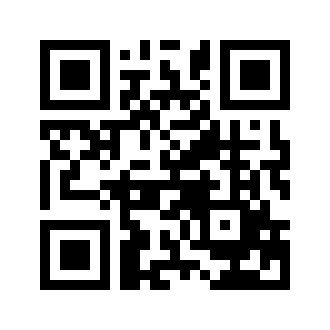 ایمیل:book@aqeedeh.combook@aqeedeh.combook@aqeedeh.combook@aqeedeh.comسایت‌های مجموعۀ موحدینسایت‌های مجموعۀ موحدینسایت‌های مجموعۀ موحدینسایت‌های مجموعۀ موحدینسایت‌های مجموعۀ موحدینwww.mowahedin.comwww.videofarsi.comwww.zekr.tvwww.mowahed.comwww.mowahedin.comwww.videofarsi.comwww.zekr.tvwww.mowahed.comwww.aqeedeh.comwww.islamtxt.comwww.shabnam.ccwww.sadaislam.comwww.aqeedeh.comwww.islamtxt.comwww.shabnam.ccwww.sadaislam.com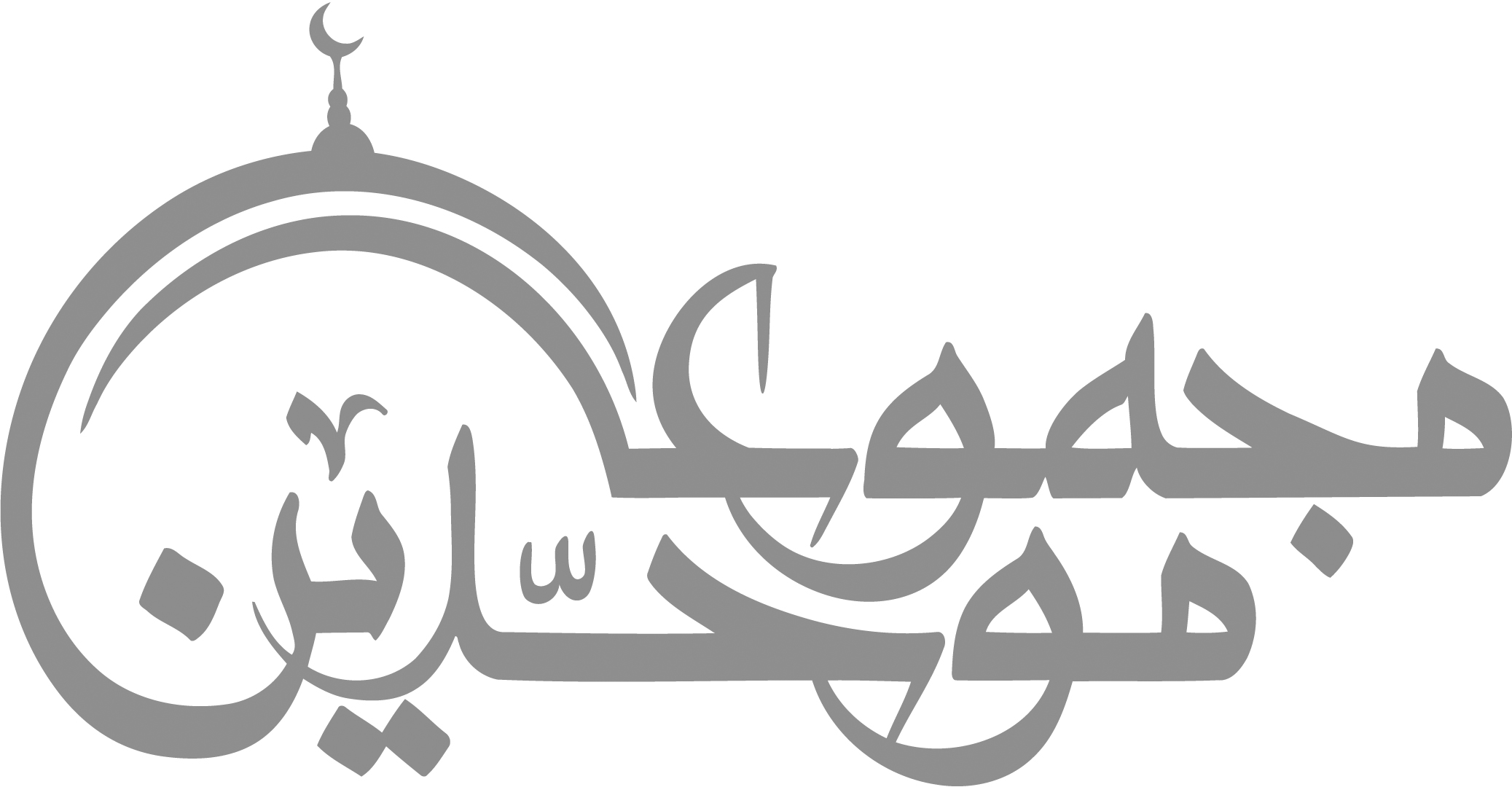 contact@mowahedin.comcontact@mowahedin.comcontact@mowahedin.comcontact@mowahedin.comcontact@mowahedin.com